連星系・変光星研究会2020集録原稿について野上 大作1，磯貝 桂介1，高妻 真次郎2，鴈野 重之31京都大学，2中京大学，3九州産業大学概要ここでは連星系・変光星研究会2020の集録について述べる．1：はじめに本研究会で発表された方には，研究会集録の原稿提出をお願いいたします．締め切りは3月1日といたしますので，締め切り厳守でお願いいたします．集録はweb公開[1]とし，希望された方にのみ，有料にて印刷版をご指定の送付先にお送りします．2：原稿の用意原稿はA4サイズで，上下左右の空白を1.5cm以上あけて作成してください．ページ番号は入れず，カメラレディーの状態での提出をお願いいたします．原稿はWordファイルでご提出ください．どうしてもWord作成が難しい場合にはPDFでも受け付けますが，印刷の都合上，フォントを埋め込んで頂く必要があります．カラー原稿も受け付けますが，印刷版では白黒となります（図1参照）．フォントは10pt以上の読みやすいフォントをご利用ください．ページ数の上限を表1に示します．参考文献は文末にまとめてください[2]．表1：ページ数の上限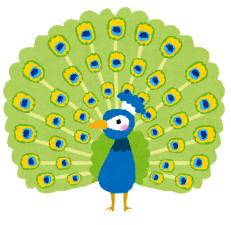 図1：クジャクの絵を白黒へ変換した例3：原稿送付先完成原稿はemailにてご提出ください．提出先は以下の通りです．rensei2020あっとgooglegroups.com参考文献[1] 連星系・変光星研究会2020webサイトhttp://www.kusastro.kyoto-u.ac.jp/~isogai/rensei2020/[2] Rensei, K. & Henkoh, S., 2021, PASJ, 999, id. 12345講演形態招待講演一般公演ポスター講演ページ数上限8ページ4ページ4ページ